Об утверждении порядка и условий посещения спортивных сооружений, подведомственных отделу спорта и молодёжной политики управления по социально-культурным вопросам администрации города Усолье-Сибирское 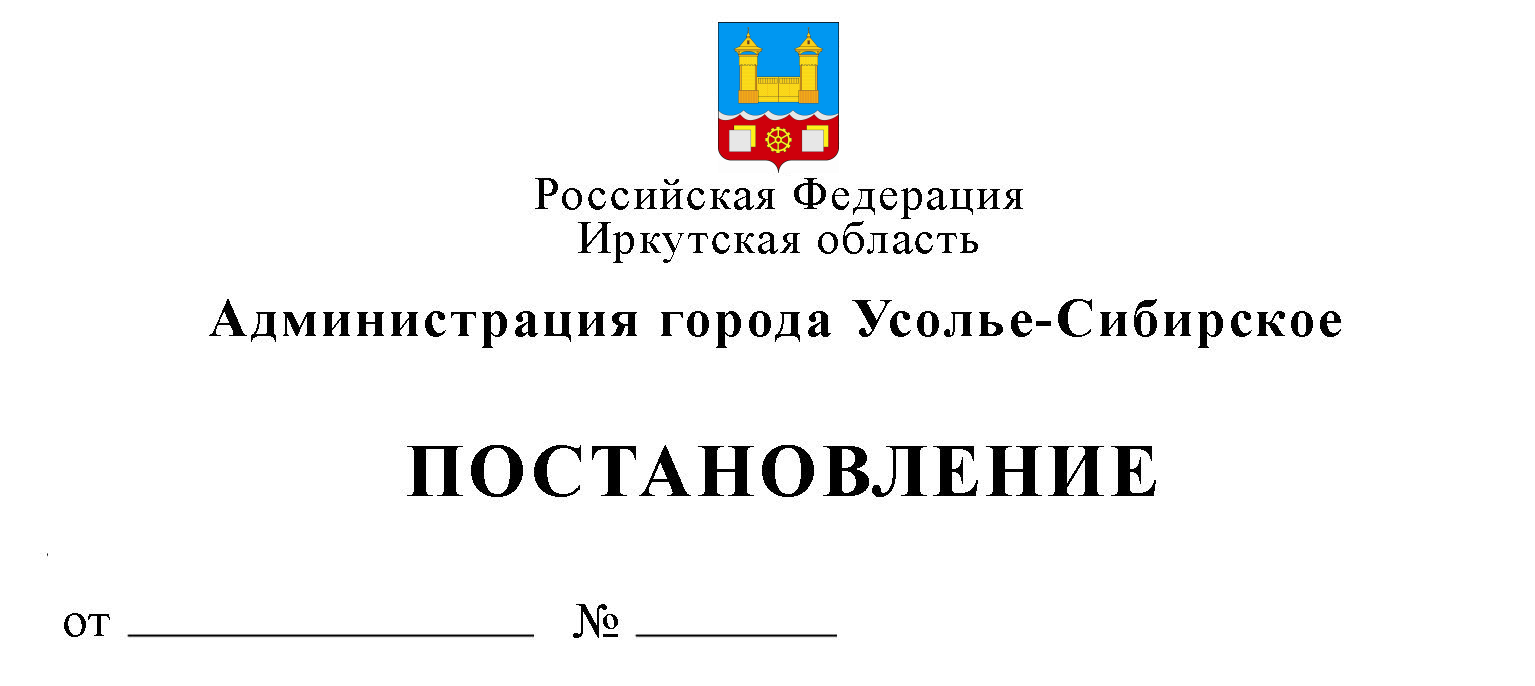            В соответствии с Федеральным законом от 4 декабря 2007 года N 329-ФЗ "О физической культуре и спорте в Российской Федерации", руководствуясь статьями 28, 55 Устава муниципального образования «город Усолье-Сибирское», администрация города Усолье-СибирскоеПОСТАНОВЛЯЕТ:1. Утвердить Порядок и условия посещения спортивных сооружений, подведомственных отделу спорта и молодёжной политики управления по социально-культурным вопросам администрации города Усолье-Сибирское (прилагается).         2. Действие настоящего постановления распространяется на правоотношения возникшие с 1 января 2019 года.         3.  Опубликовать данное постановление в газете «Официальное Усолье» и разместить на официальном сайте администрации города в информационно-телекоммуникационной сети «Интернет».         4. Контроль за исполнением настоящего постановления возложить на начальника отдела спорта и молодёжной политики управления по социально-культурным вопросам администрации города Тютрину О.В.                                                  	                       Мэр города                                                                                     М.В. ТоропкинУтверждён постановлением администрации                                                                                города Усолье-Сибирское                                                                                      от ______ 2019 года № _____ПОРЯДОК И УСЛОВИЯ ПОСЕЩЕНИЯ СПОРТИВНЫХ СООРУЖЕНИЙ, ПОДВЕДОМСТВЕННЫХ ОТДЕЛУ СПОРТА И МОЛОДЁЖНОЙ ПОЛИТИКИ УПРАВЛЕНИЯ ПО СОЦИАЛЬНО-КУЛЬТУРНЫМ ВОПРОСАМ АДМИНИСТРАЦИИ ГОРОДА УСОЛЬЕ-СИБИРСКОЕ      1. Настоящий порядок и условия посещения спортивных сооружений, подведомственных отделу спорта и молодёжной политики управления по социально-культурным вопросам администрации города Усолье-Сибирское в соответствии с Федеральным законом от 4 декабря 2007 года N 329-ФЗ "О физической культуре и спорте в Российской Федерации" (далее - Порядок).     2. Настоящий Порядок определяет установление льгот учреждениями, подведомственными отделу спорта и молодёжной политики управления по социально-культурным вопросам администрации города Усолье-Сибирское (далее – учреждения спорта), для детей-сирот, детей, оставшихся без попечения родителей, детей из многодетных и малообеспеченных семей, инвалидов, пенсионеров, ветеранов, службы правоохранительных органов при организации платных услуг (далее – отдельная категория граждан).      3. Учреждения спорта самостоятельно устанавливают льготы для отдельных категорий лиц на платные услуги при посещении спортивных сооружений     4. Учреждения спорта ежегодно при формировании плана финансово-хозяйственной деятельности на очередной финансовый год с учётом финансовых, материально-технических и организационных возможностей для отдельной категории граждан, предусмотренных пунктом 2 настоящего Порядка, устанавливают:     - величину (размер) льготы для каждого посещения спортивного сооружения;     - перечень льготных услуг при посещении спортивных сооружений;     - количество льготных мест для посещения спортивных сооружений, исходя из перечня услуг, относящихся в соответствии с уставом к основным видам деятельности учреждения, предоставление которых для физических и юридических лиц осуществляется за плату.     5. Льготы могут дифференцироваться:     - по размеру – бесплатное предоставление услуги (услуг);     - предоставление услуги (услуг) по сниженным ценам;     - по количеству лиц – для индивидуальных либо групповых посещений.     6. Для индивидуальных посещений вид и размер льготы устанавливается одинаковым для всех категорий граждан, предусмотренных пунктом 2 настоящего Порядка.     7. Для групповых посещений размер льготы может варьироваться от количества человек в группе.     8. Учреждения спорта предоставляют льготы отдельным категориям граждан, предусмотренным пунктом 2 настоящего Порядка, при посещении ими спортивных сооружений при организации платных услуг, на основании положения о порядке льготного посещения.       Положение о порядке льготного посещения утверждается руководителем учреждения спорта. Положения о порядке льготного посещения в учреждении спорта должны быть согласованы с отделом спорта и молодёжной политики управления по социально-культурным вопросам администрации города Усолье-Сибирское.       Положение о порядке льготного посещения должно включать:       - перечень лиц, в отношении которых предоставляются льготы;       - перечень платных услуг, при посещении которых граждан предоставляются льготы;       - условия и время их предоставления;       - вид и размер льгот при индивидуальном посещении;       - вид и размер льгот при групповом посещении с дифференциацией по размеру группы;       - перечень документов, предъявляемых для получения льготы.      9. Перечень документов, предъявляемых для получения льготы при посещении спортивных сооружений платных услуг учреждений спорта:      - документ, подтверждающий личность гражданина (паспорт, свидетельство о рождении гражданина);      - документ, подтверждающий право на получение социальных услуг (удостоверение инвалида о праве на льготы; справка медико-социальной экспертизы инвалидов, подтверждающая факт установления инвалидности, и иное);      - документы, подтверждающие соответствие лиц, претендующих на получение льготы, отдельным категориям граждан, предусмотренным пунктом 2 настоящего Порядка.    Мэр города                                                                                         М.В. ТоропкинПодготовил Сударикова Ж.Р. СогласованоСогласованоСогласованоПервый заместитель мэра администрации города – начальник УСКВЛ.Н. ПаньковаНачальник отдела спорта и молодежной политики УСКВО.В. ТютринаНачальник юридического отдела Е.М. Поцелуйко